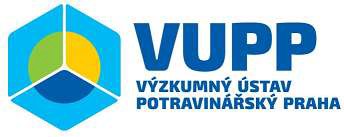 Objednávka  č.	22007038Datum :	24.01.2022IČO:45793972	DIČ:CZ45793972Bit Servis spol. s r.o.Termín dodání :	co  nejdříveForma úhrady :	PřevodemMísto dodání :Libušská 144/252 142 00	Praha 4Výzkumný ústav potravinářský Praha, v.v.i.	 	Radiová 1285/7Vyřizuje :xxxxxxxxxxxxxxxxxxx102 00Praha 10Telefon:xxxxxxxxxxxxxxPříjemce zásilky : xxxuveďte  na  zásilcePředmět objednávkyE_mail:xxxxxxxxxxxDobrý den, objednáváme u Vásinstalace, konfigurace, migrace, nastavení zálohování , post-implementační podporu - kompletní dodávka Synology prodloužená záruka na 5 letCelková cena (včetně DPH):	22 013,00	Dílčí  dodávky  nejsou povolenyŽádáme potvrdit tuto objednávku na e-mail : xxxxxxxxxxxxVaši fakturu za dodávku očekáváme na e-mailu : xxxxxxxxxxxxxxx	, případně na naší poštovní   adreseVeřejná výzkumná instituce zřízená v roce 2006IČO: 00027022, DIČ: CZ00027022, Bank. spojení: xxxxxxxxxxxxxxxxxxxxxxxx